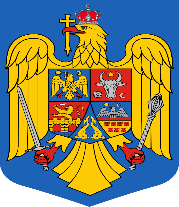 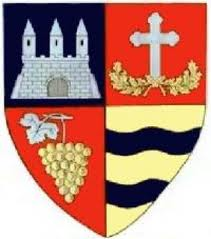     ROMÂNIA   JUDEŢUL ARAD	COMUNA PĂULIŞ	Păuliş nr. 1A tel 0257 388101 fax 0257 388456 e-mail: primariapaulis@gmail.comNr.615 /22.01.2021MINUTAşedinţei ordinare a Consiliului Local Păuliş din data de 21.01.2021, ora 13.00Publicitatea şedinţei a fost asigurată prin publicarea pe site-ul Primăriei Comunei Păuliş a Dispoziţiei nr.6/15.01.2021 a primarului comunei Păuliş.Prezenţi: Savu Petru, Sari Florin, Andrei Nelu, Cata Mihaela, Sigheti Saul, Sas Ovidiu, Grigorean Viorel, Pasăre Laura, Vuculescu Cătălin, Roman Ion, Poienar Robert şi Petruţa Viorel – consilieri locali.În cadrul şedinţei s-a dezbătut următoarea:ORDINE DE ZI– Proiect de hotărâre privind aprobarea conținutului Procesului-verbal al ședinței ordinare a Consiliului Local Păuliş din data de 15.12.2020. INIŢIATOR: PRIMAR. – 12 voturi „pentru” (Savu Petru, Sari Florin, Andrei Nelu, Cata Mihaela, Sas Ovidiu, Grigorean Viorel, Pasăre Laura, Vuculescu Cătălin, Sigheti Saul, Roman Ion, Poienar Robert şi Petruţa Viorel – consilieri locali). ADOPTAT. – Proiect de hotărâre privind aprobarea ordinii de zi a ședinței ordinare a Consiliului local al comunei Păuliş din data de 21.01.2021. INIȚIATOR: PRIMAR. – 12 voturi „pentru” (Savu Petru,  Sari Florin, Andrei Nelu, Cata Mihaela, Sas Ovidiu, Grigorean Viorel, Pasăre Laura, Vuculescu Cătălin, Roman Ion, Sigheti Saul, Petruţa Viorel şi Poienar Robert – consilieri locali). ADOPTAT. - Proiect de hotărâre privind aprobarea modificării şi completării Regulamentului de Organizare şi Funcţionare al Consiliului Local al comunei Păuliş. INIȚIATOR:PRIMAR. – 10 voturi „pentru” (Savu Petru, Sari Florin, Andrei Nelu, Cata Mihaela, Sas Ovidiu, Grigorean Viorel, Pasăre Laura, Vuculescu Cătălin, Petruţa Viorel şi Poienar Robert – consilieri locali) şi 2 voturi „împotrivă” (Roman Ion şi Sigheti Saul – consilieri locali). ADOPTAT. - Proiect de hotărâre privind privind  aprobarea solicitării prelungirii Scrisorii de garantie nr. 138/ 27.04.2018 de la FNGCIMM SA IFN in valoare de  383.000,00 lei in vederea garantarii obligatiilor de plata a avansului de  383.000,00   lei din fonduri nerambursabile pentru implementarea proiectului intitulat – „REABILITARE, MODERNIZARE ŞI EXTINDERE CĂMIN CULTURAL SÂMBĂTENI, JUDEŢUL ARAD”. INIȚIATOR:PRIMAR. – 12 voturi „pentru” (Savu Petru, Sari Florin, Cata Mihaela, Andrei Nelu, Sas Ovidiu, Grigorean Viorel, Pasăre Laura, Vuculescu Cătălin, Roman Ion, Sigheti Saul, Petruţa Viorel şi Poienar Robert – consilieri locali). ADOPTAT. - Proiect de hotărâre privind acordarea unui mandat special reprezentantului Comunei Păuliş în Adunarea Generală a Asociaţilor pentru modificarea Actului Constitutiv și a Statutului Asociației de Dezvoltare Intercomunitară de Transport Public Arad. INIȚIATOR:PRIMAR. – 12 voturi „pentru” (Savu Petru, Sari Florin, Andrei Nelu, Cata Mihaela, Sas Ovidiu, Grigorean Viorel, Pasăre Laura, Vuculescu Cătălin, Roman Ion, Sigheti Saul, Petruţa Viorel şi Poienar Robert – consilieri locali). ADOPTAT.- Proiect de hotărâre privind aprobarea preluării în administrarea Consiliului Local al Comunei Păuliş de la Şcoala Gimnazială Păuliş şi Şcoala Gimnazială „Sabin Manuilă” Sâmbăteni unităţi cu personalitate juridică, a unor imobile – clădiri şi teren aferent. INIȚIATOR:PRIMAR. – 12 voturi „pentru” (Savu Petru, Sari Florin, Andrei Nelu, Cata Mihaela, Sas Ovidiu, Grigorean Viorel, Pasăre Laura, Vuculescu Cătălin, Roman Ion, Sigheti Saul, Petruţa Viorel şi Poienar Robert – consilieri locali). ADOPTAT.- Proiect de hotărâre privind  preluarea, completarea, respectiv însuşirea şi predarea inventarului mijloacelor fixe efectuate în regim propriu către operatorul regional COMPANIA DE APĂ ARAD SA. INIȚIATOR:PRIMAR. – 12 voturi „pentru” (Savu Petru, Sari Florin, Andrei Nelu, Cata Mihaela, Sas Ovidiu, Grigorean Viorel, Pasăre Laura, Vuculescu Cătălin, Roman Ion, Sigheti Saul, Petruţa Viorel şi Poienar Robert – consilieri locali). ADOPTAT.- Proiect de hotărâre privind aprobarea Planului de acțiuni şi de lucrări de interes local pe anul 2021 conform Legii nr.416/2001, cu modificările și completările ulterioare. INIȚIATOR:PRIMAR.– 12 voturi „pentru” (Savu Petru, Sari Florin, Andrei Nelu, Cata Mihaela, Sas Ovidiu, Grigorean Viorel, Pasăre Laura, Vuculescu Cătălin, Roman Ion, Sigheti Saul, Petruţa Viorel şi Poienar Robert – consilieri locali). ADOPTAT.- Proiect de hotărâre privind aprobarea Raportului privind activitatea desfăşurată de asistenţii personali ai persoanelor cu handicap grav în anul 2020. INIȚIATOR:PRIMAR.– 12 voturi „pentru” (Savu Petru, Sari Florin, Andrei Nelu, Cata Mihaela, Sas Ovidiu, Grigorean Viorel, Pasăre Laura, Vuculescu Cătălin, Roman Ion, Sigheti Saul, Petruţa Viorel şi Poienar Robert – consilieri locali). ADOPTAT.- Prezentarea Dispoziţiei Primarului comunei Păuliş nr.242/22.12.2020 privind aprobarea rectificării bugetului general de venituri şi cheltuieli al comunei Păuliş pe anul 2020. ÎNSUŞIT.- Prezentarea Raportului Primarului comunei Păuliş privind starea economică, socială şi de mediu a comunei Păuliş pe anul 2020, în conformitate cu art.155 alin.(3) lit.a) şi art. 225 alin.(3) din Ordonanţa de Urgenţă a Guvernului nr.57/2019 privind Codul administrativ. ÎNSUŞIT.  PREŞEDINTE DE ŞEDINŢĂ,					 SECRETAR GENERAL,           SAVU PETRU							        Simona Pascu